ЭТО ДОЛЖЕН ЗНАТЬ КАЖДЫЙПравила  использования электрооборудования.  НЕОБХОДИМО:- внимательно изучить инструкцию по эксплуатации электроприбора, впоследствии не нарушать требований, изложенных в ней. Важно помнить, что у каждого прибора есть свой срок эксплуатации, использование его свыше установленного срока может привести к печальным последствиям;- систематически проводить проверку исправности электропроводки, розеток, щитков и штепсельных вилок;- использовать современные устройства защиты от короткого замыкания;- следить за состоянием прибора: вовремя ремонтировать и заменять детали, если они вышли из строя. Менять предохранители, разболтавшиеся или деформированные штекеры;- использовать приборы, изготовленные только промышленным способом, ни при каких обстоятельствах не использовать повреждённые, самодельные или «кустарные» приборы.Помните, что ЗАПРЕЩЕНО:- эксплуатировать электропровода и кабели с видимыми нарушениями изоляции;- пользоваться розетками, рубильниками и другими электроустановочными изделиями с повреждениями;- обёртывать электролампы и светильники бумагой, тканью или другими горючими материалами;- использовать светильники со снятыми колпаками (рассеивателями);- пользоваться электронагревательными приборами (электроутюгами, электрочайниками, электроплитками) не имеющих устройств тепловой защиты, а также с неисправными терморегуляторами;- оставлять без присмотра включёнными в сеть электронагревательные приборы;- размещать сетевые провода под коврами и другими покрытиями;- ставить на провода тяжёлые предметы (например, мебель), иначе электроприбор может перегреться и стать причиной пожара;- включать в электросеть сразу несколько мощных потребителей энергии, может произойти перегрузка электросети;- позволять детям играть с любыми электроприборами.             Помните!  Пожар легче предупредить, чем потушить.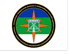                                Управление ГО и ЧС  АМО ГО «Усинск»